Publicado en Barcelona el 25/09/2019 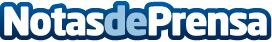 EAE Invierte inyecta 350.000 euros a dos negocios emprendedores EAE Invierte es una plataforma de inversión abierta de EAE. Los dos proyectos financiados son un servicio de crédito en el móvil y una aplicación que permite a los músicos impulsar su carrera digitalDatos de contacto:Montserrat Bros932277552Nota de prensa publicada en: https://www.notasdeprensa.es/eae-invierte-inyecta-350-000-euros-a-dos Categorias: Nacional Finanzas Imágen y sonido Música Emprendedores E-Commerce http://www.notasdeprensa.es